JOUEUR DE HOCKEY MYSTÈRE	Nom : __________________Soustrais les deux nombres pour trouver les lettres qui formeront le nom d’un joueur de hockey provenant des livres de Rondelle.42	215	34	47	209	476	36	11	58	53	369	55	17	66	141	39	38	29	68	126Matière:MathématiquesTitre:Joueur de hockey mystère - SoustractionsAnnée:3e annéeObjectif:Les élèves s’amuseront à soustraire des nombres afin d’épeler le nom d’un personnage des livres de Rondelle.Liens avec le curriculum:Démontrer une compréhension de l’addition (se limitant à des numéraux à 1 ou à 2 chiffres) dont les solutions peuvent atteindre 100 et les soustractions correspondantes en :appliquant ses stratégies personnelles pour additionner et soustraire avec et sans l’aide de matériel de manipulation.Matériel:Feuille d’activité « Joueur de hockey mystère »Crayon de plomb et gomme à effacerMatériel de manipulation mathématiqueActivité:Faire une leçon sur la soustraction avec et sans emprunt.Distribuer la feuille d’activité aux élèves.Lire les consignes aux élèves et s’assurer de la compréhension de la tâche.Les élèves complètent la feuille d’activité en résolvant les soustractions et en remplissant, en lettres majuscules, les espaces vides à la fin. Ils doivent épeler le nom d’un personnage des livres de Rondelle. Renforcement:Les élèves créent une feuille de soustractions simple (6 à 10 questions) ayant comme mot mystère le nom d’un camarade de classe. Ils demandent ensuite à un ami de résoudre les équations et de trouver le nom de l’ami mystère.Évaluation:Observer les élèves lorsqu’ils complètent la feuille d’activité. Leur permettre d’utiliser du matériel de manipulation au besoin.Les élèves font les soustractions avec et sans emprunt.Évaluation de la feuille d’activité : vérifier les soustractions et vérifier la position des lettres servant à épeler le nom.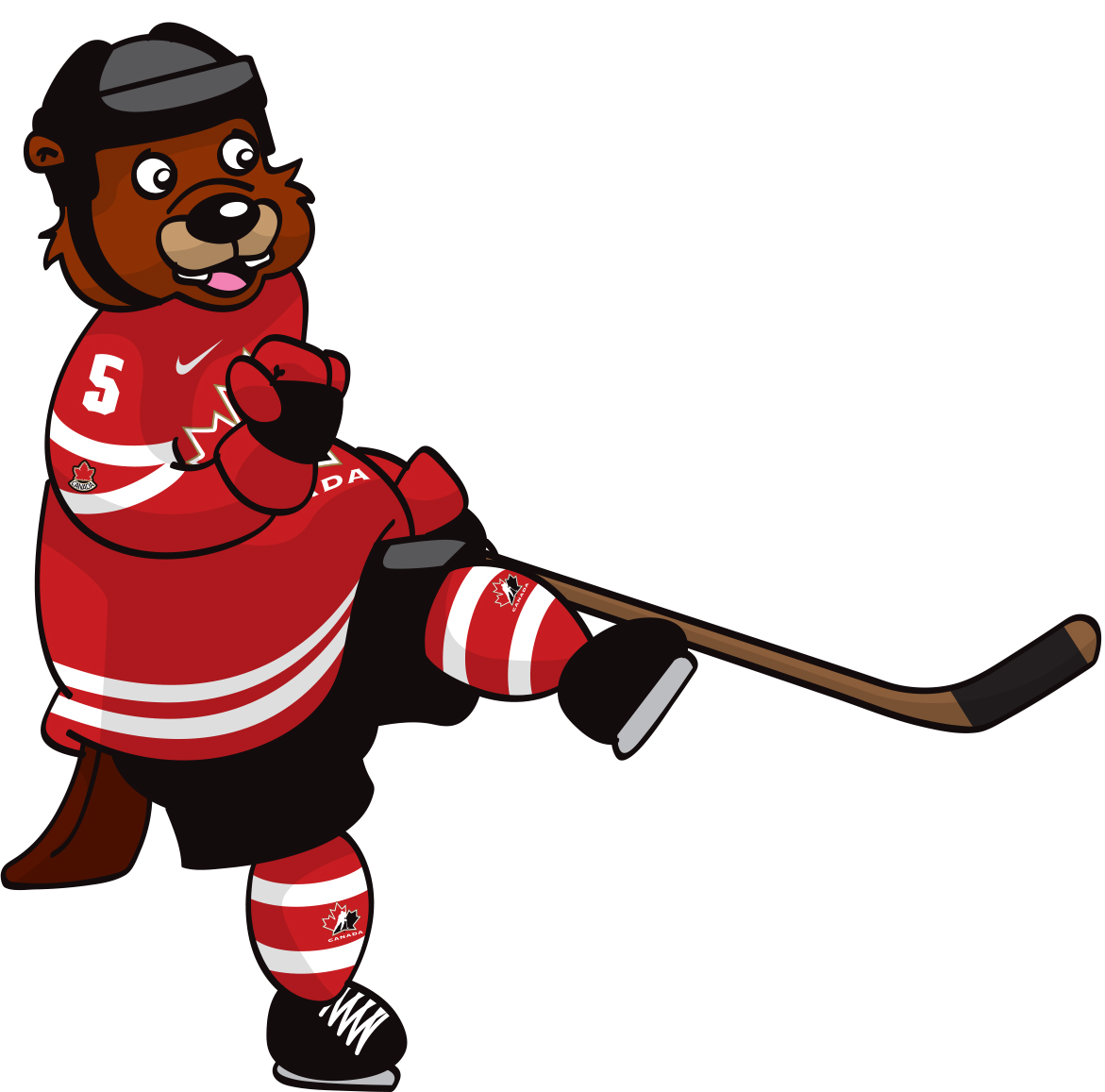 A.	53	-15Y.	44	-15E.	76	-10H.	65	-29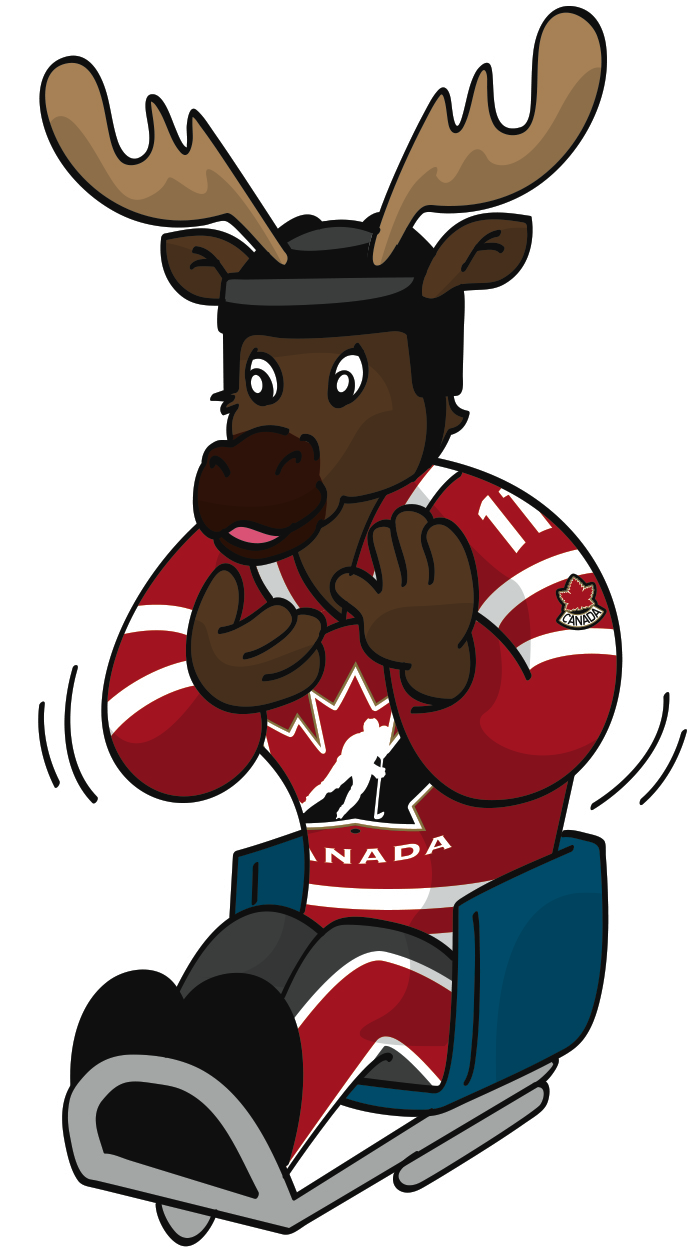 S.	97	-39E.	27	-16N.	49	-15L.	80	-41P.       265	-124M.	81	-39E.	397	-28D.	93	-38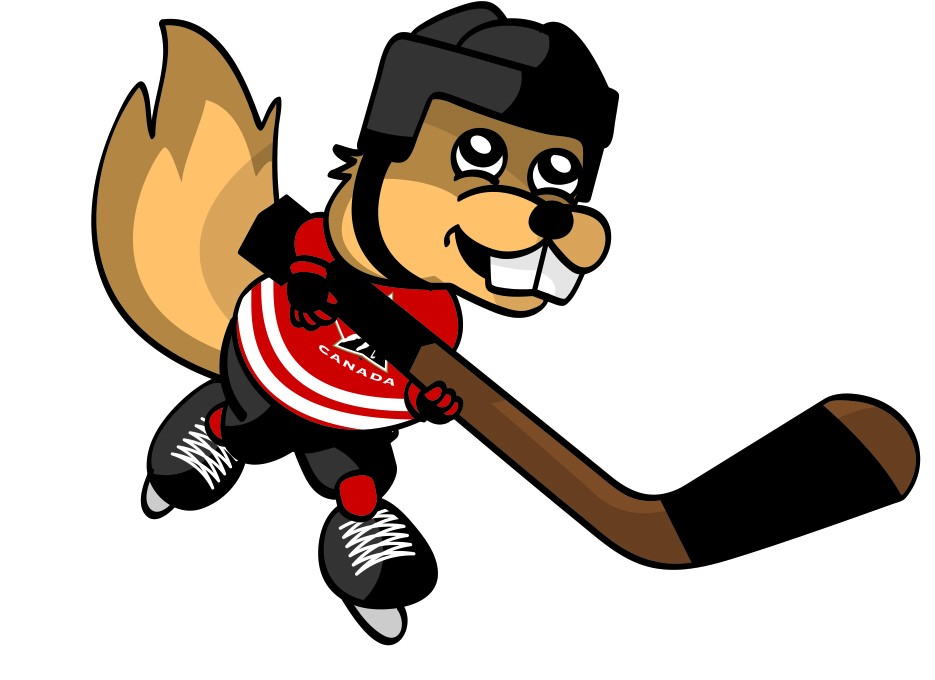 N.	94	-47A.	392	-177L.	82	-29R.	193	-67T.       492	-16G.	47	-30Y.	288	-79E.	86	-18